REZULTATIŠOLSKEGA TEKMOVANJA IZ ZNANJA O SLADKORNI BOLEZNIV petek, 11.10.2019 je na naši šoli potekalo šolsko tekmovanje iz znanja o sladkorni bolezni. Tekmovanja  se je udeležilo 80 učencev iz 6., 7., 8. in 9. razreda naše šole. NE GLEDE NA REZULTATE TEKMOVANJA, GRE POSEBEJ  POHVALA VSEM UČENCEM, KI SO VZTRAJNO HODILI NA PRIPRAVE IN AKTIVNO SODELOVALI DO ZADNJEGA DNE.Bronasta priznanja so si zaslužili:NIKA KURBAŠIĆ 9.B    38 TAIDA KURBAŠIĆ 9.B   33 TJURE AJDOVEC 8.C   33 TKARIN ANTUNOVIĆ 8.B   33 TEVA RUPAR 8.B    33 TBLAŽ VIDMAR 6.C    33 T NECA PRAPROTNIK 7.C    31 TNINA FILIPČIČ 9.A     31 TVSEM TEKOVALCEM ISKRENE ČESTITKE!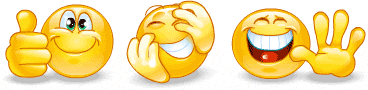 MENTORICI:  MAGDALENA PENKO ŠAJN        IN JASNA KOŽAR